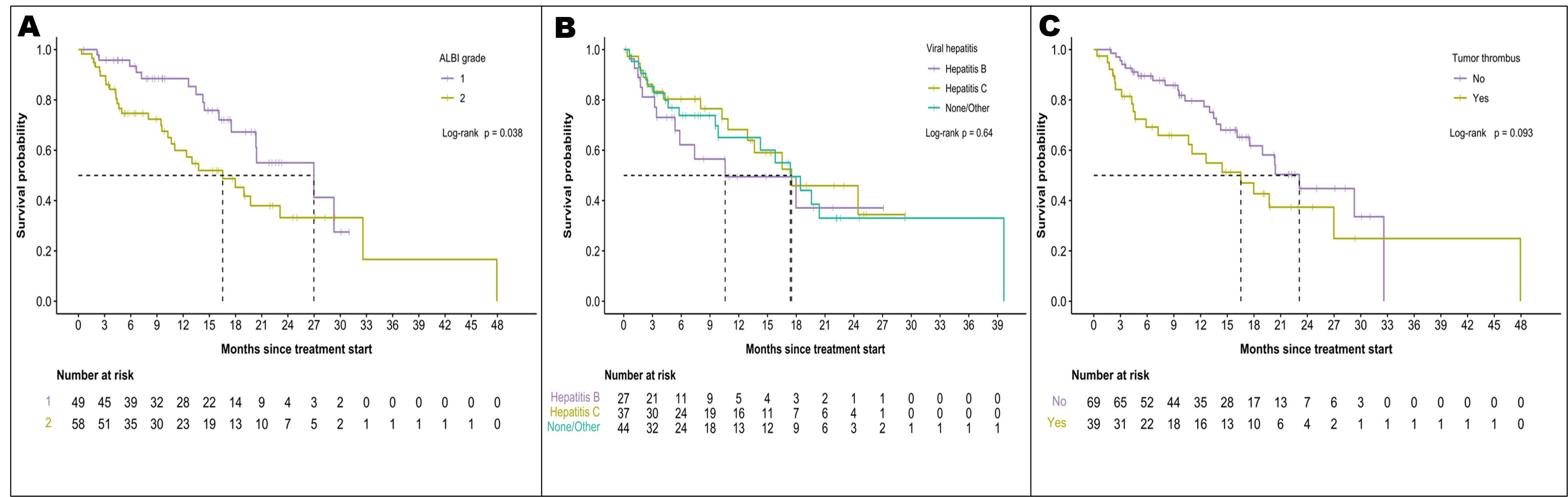   Appendix Figure 1: Overall Survival in Patients Treated with Atezolizumab with Bevacizumab Stratified by   (A) ALBI grade (B) Liver etiology and (C) Portal vein tumor thrombosisAppendix Figure 2: Progression-Free Survival in Patients Treated with Atezolizumab with                      Bevacizumab Stratified by A) ALBI grade B) Liver etiology and C) Portal vein tumor thrombosis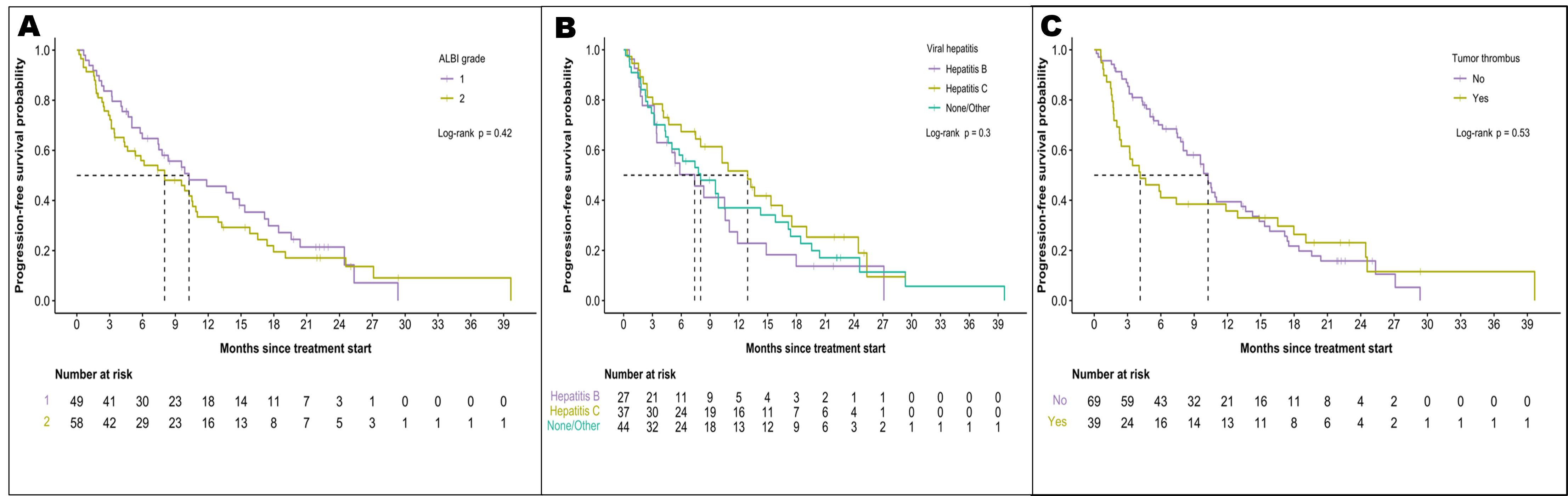 Appendix Table 1: Impact of clinical characteristics on bleeding risk.NASH: non-alcoholic steatohepatitis; TACE: Transarterial Chemoembolization; SD: standard deviation;                 HCC: hepatocellular carcinoma; CCA: cholangiocarcinoma.Bleeding eventsBleeding eventsCharacteristicTotal includedNo (n = 95)Yes (n= 17)p-valueCirrhosis75 (67.0%)64 (67.4%)11 (64.7%)0.83Hepatitis B28 (25.0%)20 (21.1%)8 (47.1%)0.03Hepatitis C37 (33.0%)32 (33.7%)5 (29.4%)0.73NASH17 (15.2%)13 (13.7%)4 (23.5%)0.29Excess alcohol use25 (22.3%)24 (25.3%)1 (5.9%)0.11Prior locoregional treatment TACE procedures29083 (74.1%)71 (74.7%)12 (70.6%)111 (9.8%)10 (10.5%)1 (5.9%)1.00214 (12.5%)13 (13.7%)1 (5.9%)0.7234 (3.6%)1 (1.1%)3 (17.6%)0.03Radiofrequency Ablation33 (29.5%)28 (29.5%)5 (29.4%)1.00Stereotactic Body Radiation Therapy 17 (21.8%)15 (23.1%)2 (15.4%)0.72Liver resection29 (25.9%)22 (23.2%)7 (41.2%)0.14Liver transplant1 (0.9%)0 (0.0%)1 (5.9%)0.15Macrovascular invasion41 (36.9%)35 (37.2%)6 (35.3%)0.88Unknown110Tumor size960.56Mean ± SD5.8 ± 4.75.7 ± 4.86.0 ± 4.3Median (Range)3.8 (0.0, 18.0)3.8 (0.0, 18.0)6.0 (0.0, 15.6)Unknown16160Tumor Histology760.04HCC73 (96.1%)66 (98.5%)7 (77.8%)Mixed CCA-HCC3 (3.9%)1 (1.5%)2 (22.2%)Unknown36288